Adapting a Wireless Doorbell
How to Adapt the Doorbell in order to use it with a switch:
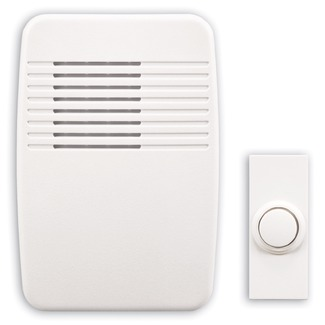 Where to buy:• Wal-mart, Home Depot, Lowes, Radio Shack, TargetFeatures to look at:• Plugged in or Battery (Battery lets you move the receiver easily)• Range (Will it work upstairs/downstairs, outside @ mailbox, etc.)• How doorbell activated (if not adapting)• Door chime soundDoorbell circuit 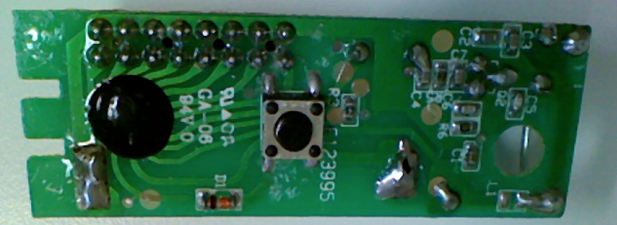 1. Pop open the doorbell as if you were replacing the battery and unscrew the circuit board.2. Identify the original switch and follow the circuit path to see where it is soldered to.Adapted circuit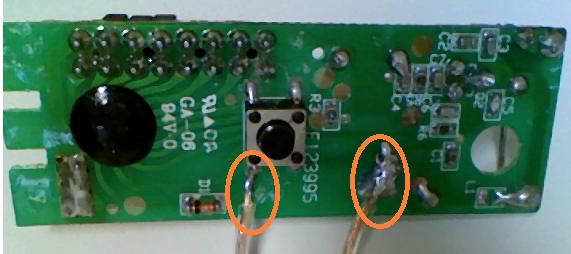 3. Solder wires to each spot and then cut a small notch out of the doorbell case so the wire can pass through.4. Attach 1/8 mono audio adapter to end of wires.